HSTW Nashville 2014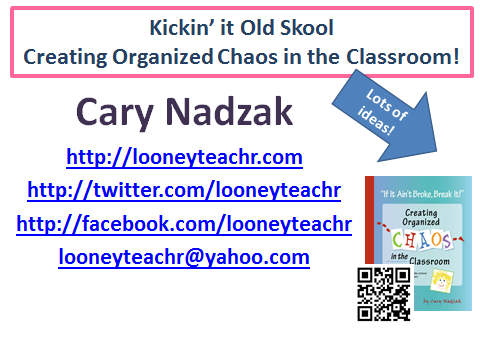 WEBSITESwix.comedmodo.compadlet.comheathersanimations.comartie.comteachwithvideo.comkids.gov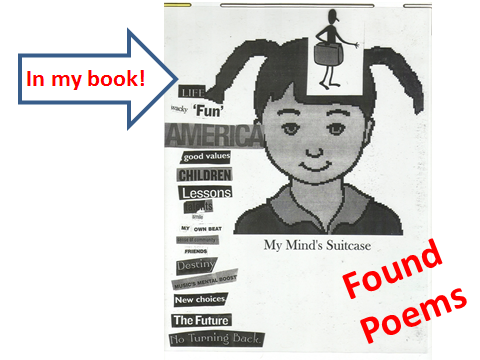 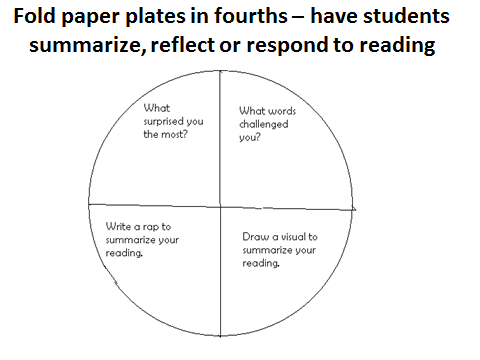 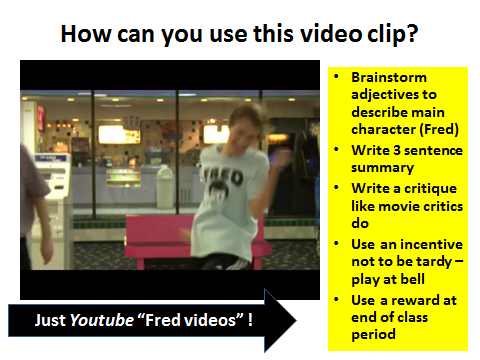 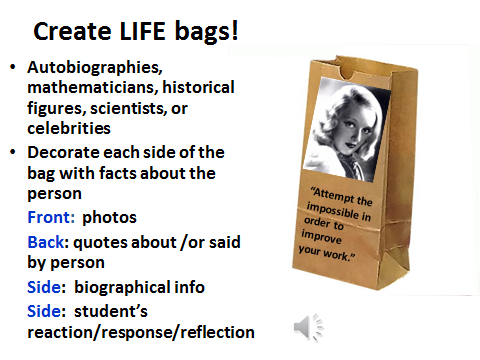 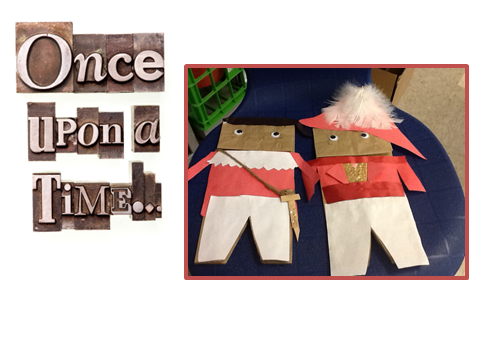 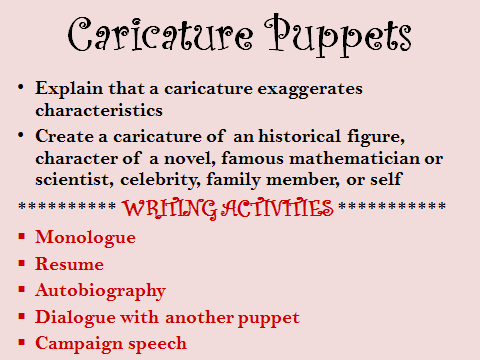 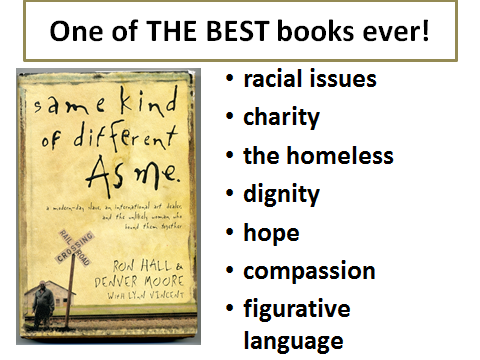 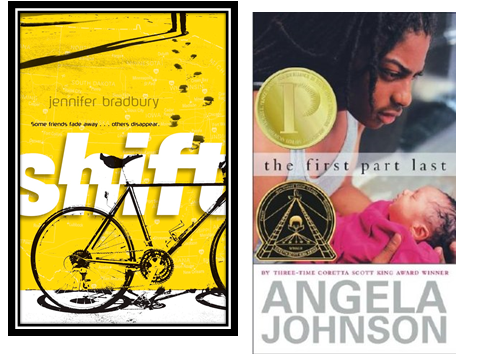 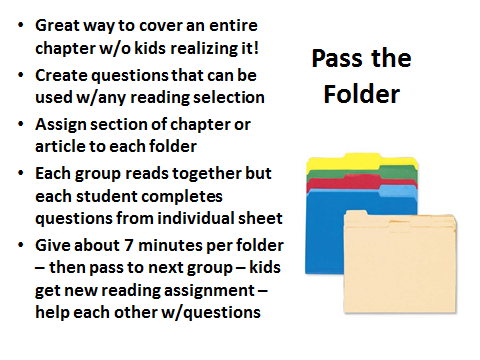 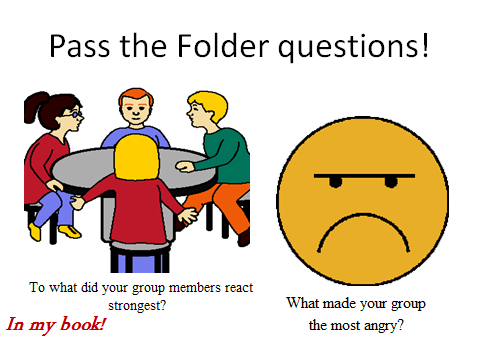 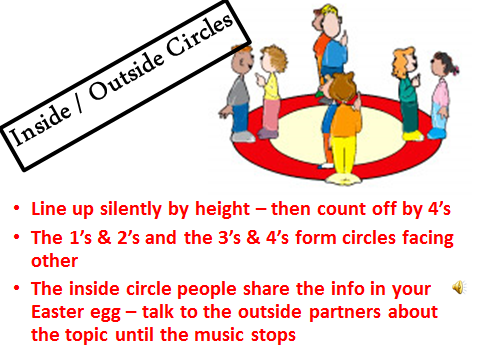 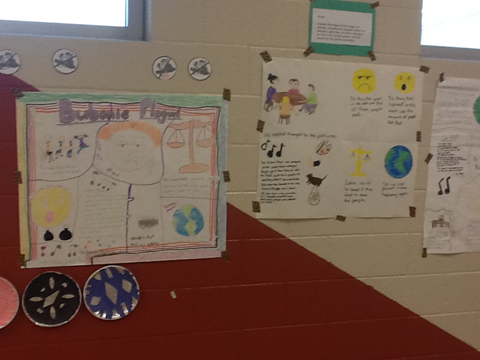 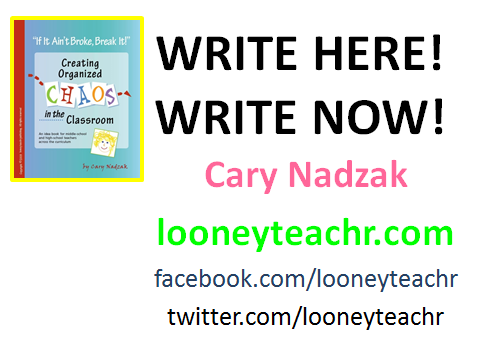 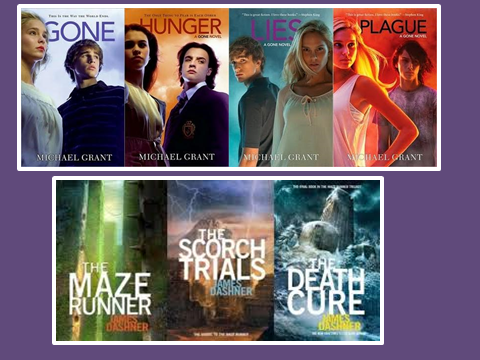 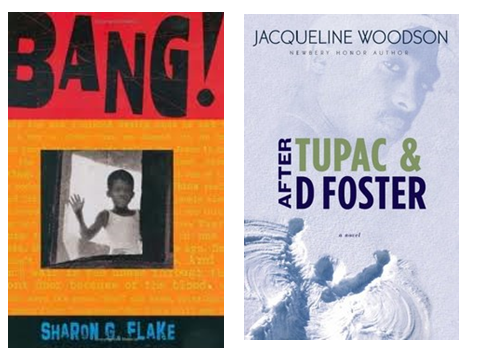 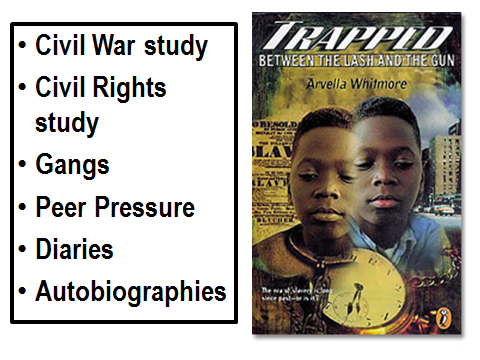 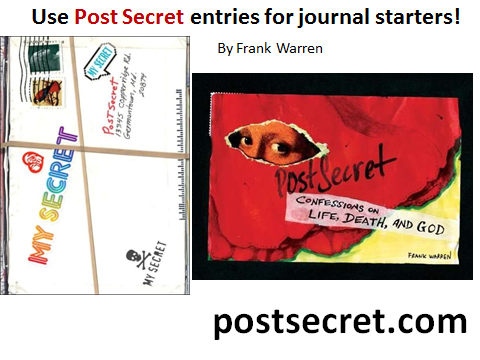 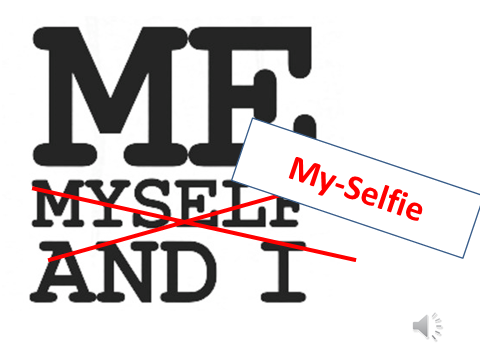 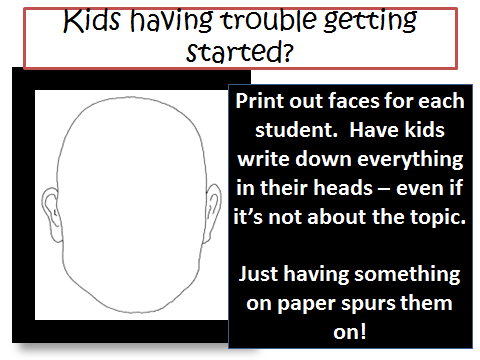 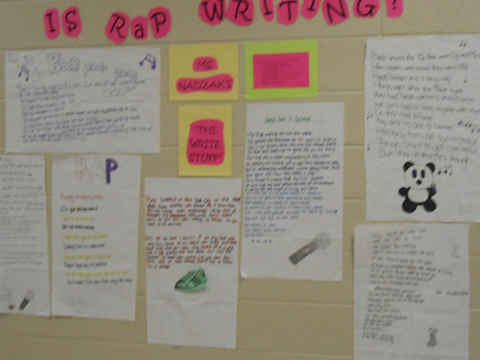 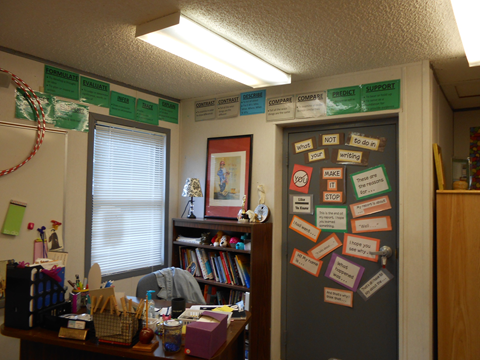 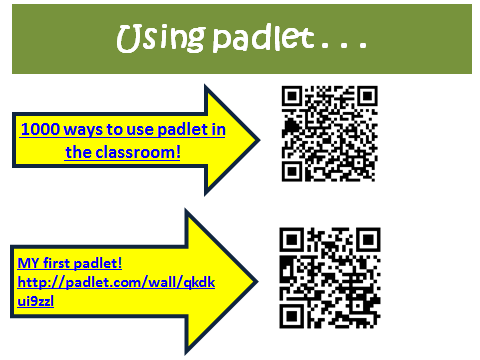 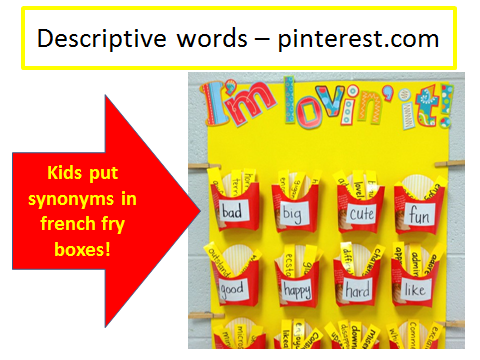 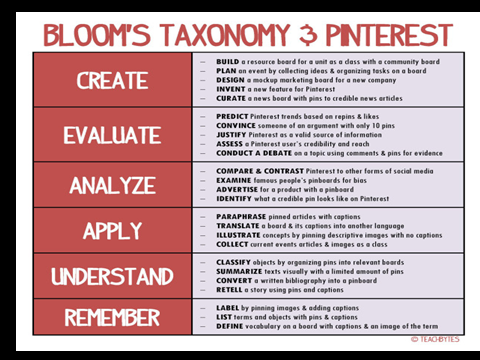 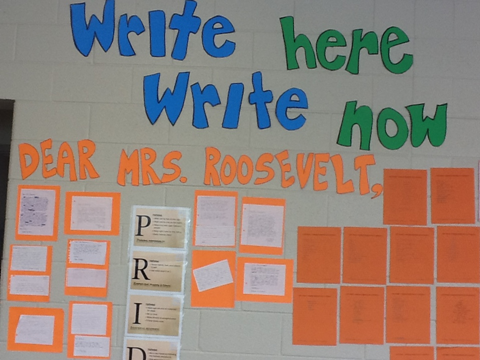 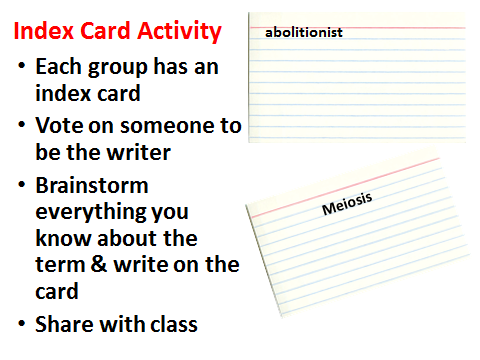 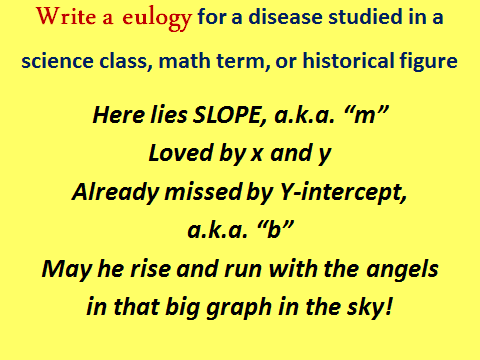 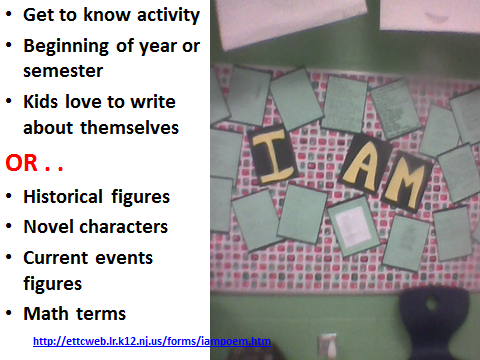 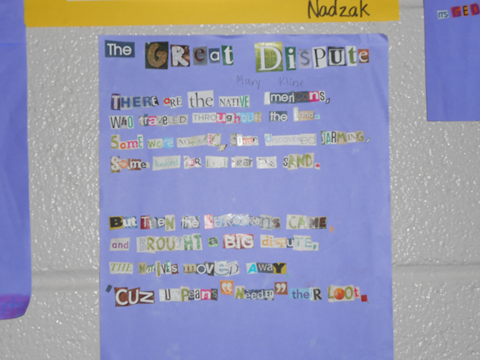 